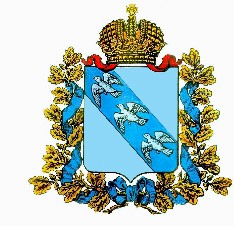 АДМИНИСТРАЦИЯШумаковского сельсоветаСолнцевского района Курской областиПОСТАНОВЛЕНИЕ23.03.2017 г.                                      № 38с. ШумаковоО внесении изменений  в постановление № 90 от 29.08.2014г.«Об утверждении плана мероприятий(«дорожной карты») «Изменения в отрасляхсоциальной сферы, направленные на повышениеэффективности сферы культуры» (новая редакция)»Администрация  Шумаковского сельсовета Солнцевского района  Курской области ПОСТАНОВЛЯЕТ:1.Внести в постановление администрации Шумаковского сельсовета Солнцевского района Курской области от 29.08.2014 года № 90  «Об утверждении плана мероприятий («дорожной карты») «Изменения в отраслях социальной сферы, направленные на повышение эффективности сферы культуры» следующие изменения:1.1 раздел  VI  «Показатели  нормативов для согласования  «дорожной карты» изложить в новой редакции (прилагается)2. Контроль за исполнением настоящего постановления оставляю за собой.3.Постановление вступает в силу со дня его подписания.Глава Шумаковского сельсовета                                     А.В.БорисовПриложение № 1 К постановлению Администрации Шумаковского сельсоветаСолнцевского района Курской области№ 38 от 23.03.017 г.«VI. Показатели нормативов для согласования  «дорожной карты»Приложение № 1 К постановлению Администрации Шумаковского сельсоветаСолнцевского района Курской области№ 38 от 23.03.017 г.«VI. Показатели нормативов для согласования  «дорожной карты»Приложение № 1 К постановлению Администрации Шумаковского сельсоветаСолнцевского района Курской области№ 38 от 23.03.017 г.«VI. Показатели нормативов для согласования  «дорожной карты»Приложение № 1 К постановлению Администрации Шумаковского сельсоветаСолнцевского района Курской области№ 38 от 23.03.017 г.«VI. Показатели нормативов для согласования  «дорожной карты»Приложение № 1 К постановлению Администрации Шумаковского сельсоветаСолнцевского района Курской области№ 38 от 23.03.017 г.«VI. Показатели нормативов для согласования  «дорожной карты»Приложение № 1 К постановлению Администрации Шумаковского сельсоветаСолнцевского района Курской области№ 38 от 23.03.017 г.«VI. Показатели нормативов для согласования  «дорожной карты»Приложение № 1 К постановлению Администрации Шумаковского сельсоветаСолнцевского района Курской области№ 38 от 23.03.017 г.«VI. Показатели нормативов для согласования  «дорожной карты»Приложение № 1 К постановлению Администрации Шумаковского сельсоветаСолнцевского района Курской области№ 38 от 23.03.017 г.«VI. Показатели нормативов для согласования  «дорожной карты»Приложение № 1 К постановлению Администрации Шумаковского сельсоветаСолнцевского района Курской области№ 38 от 23.03.017 г.«VI. Показатели нормативов для согласования  «дорожной карты»Приложение № 1 К постановлению Администрации Шумаковского сельсоветаСолнцевского района Курской области№ 38 от 23.03.017 г.«VI. Показатели нормативов для согласования  «дорожной карты»Приложение № 1 К постановлению Администрации Шумаковского сельсоветаСолнцевского района Курской области№ 38 от 23.03.017 г.«VI. Показатели нормативов для согласования  «дорожной карты»Приложение № 1 К постановлению Администрации Шумаковского сельсоветаСолнцевского района Курской области№ 38 от 23.03.017 г.«VI. Показатели нормативов для согласования  «дорожной карты»Наименование показателей2012 г. факт2013 г.2014 г.2015 г.2016 г.2017 г.2018 г.2019 г.2019 г.2019 г.1Число получателей услуг, чел.х3573496516906886932Среднесписочная численность работников учреждений культуры, человекх6634333В т.ч. внеш.совместителих4Численность населения Шумаковского сельсовета Солнцевского района Курской области, чел.х214520931954207020652078Соотношение средней заработной платы  работников учреждений культуры Солнцевского района Курской области и средней заработной платы в субъекте Российской Федерации:  Соотношение средней заработной платы  работников учреждений культуры Солнцевского района Курской области и средней заработной платы в субъекте Российской Федерации:  Соотношение средней заработной платы  работников учреждений культуры Солнцевского района Курской области и средней заработной платы в субъекте Российской Федерации:  Соотношение средней заработной платы  работников учреждений культуры Солнцевского района Курской области и средней заработной платы в субъекте Российской Федерации:  Соотношение средней заработной платы  работников учреждений культуры Солнцевского района Курской области и средней заработной платы в субъекте Российской Федерации:  Соотношение средней заработной платы  работников учреждений культуры Солнцевского района Курской области и средней заработной платы в субъекте Российской Федерации:  Соотношение средней заработной платы  работников учреждений культуры Солнцевского района Курской области и средней заработной платы в субъекте Российской Федерации:  Соотношение средней заработной платы  работников учреждений культуры Солнцевского района Курской области и средней заработной платы в субъекте Российской Федерации:  Соотношение средней заработной платы  работников учреждений культуры Солнцевского района Курской области и средней заработной платы в субъекте Российской Федерации:  Соотношение средней заработной платы  работников учреждений культуры Солнцевского района Курской области и средней заработной платы в субъекте Российской Федерации:  Соотношение средней заработной платы  работников учреждений культуры Солнцевского района Курской области и средней заработной платы в субъекте Российской Федерации:  Соотношение средней заработной платы  работников учреждений культуры Солнцевского района Курской области и средней заработной платы в субъекте Российской Федерации:  5по Плану мероприятий ("дорожной карте") "Изменения в отраслях социальной сферы, направленные на повышение эффективности сферы культуры", %х56,164,966,768,51100,0100,06Средняя заработная плата работников по Курской области, руб.х21 12822902234582345824612258177Темп роста к предыдущему году, %х108102100    1081058Среднемесячная заработная плата работников учреждений культуры Шумаковского сельсовета Солнцевского района, рублейх1175515080,0116101,3816719,1922150,80258179Темп роста к предыдущему году, %х12310610014211710Доля от средств от приносящей доход деятельности в фонде заработной платы по отдельной категории работников (план - предложение федерального Министерства), %х00000011Размер начислений на фонд оплаты труда, %х30,230,230,230,230,230,212Фонд оплаты труда с начислениями, млн. рублейх1,11,40,81,01,41,613Прирост фонда оплаты труда с начислениями к 2013 г., млн. руб. х0,3-0,600,60,2в том числе:14за счет средств бюджета муниципального района млн.  руб.х0,3-0,600,60,215включая средства, полученные за счет проведения мероприятий по оптимизации, из них:х00,000,000,000,000,0016от реструктуризации сети, млн. рублейх0,000,000,000,000,000,0017от оптимизации численности персонала, в том числе административно-управленческого персонала, млн. рублейх0,000,000,000,000,000,0018от сокращения и оптимизации расходов на содержание учреждений, млн. рублейх0,000,000,000,000,000,0019за счет средств от приносящей доход деятельности, млн. руб.х0,000,000,000,000,000,0020за счет иных источников (решений), включая корректировку консолидированного бюджета субъекта Российской Федерации на соответствующий год, млн. рублейх0,00,00,00,00,00,021Итого, объем средств, предусмотренный на повышение оплаты труда, млн. руб. (стр.17+23)Х1,554,023,7463,8773,87722Соотношение объема средств от оптимизации к сумме объема средств, предусмотренного на повышение оплаты труда, % (стр. 18/стр. 24*100%)х00,00,00,00,00,0